TS. NGUYỄN THỊ LAN ANH	Giảng viên, Kế toánTiến sỹ (Swinburne), Thạc sỹ (Swinburne), Cử nhân (ĐHKT TPHCM)Điện thoại: +84 903920989Fax          : +84 8. 37244501Email       : anhntl@uel.edu.vnTiến sỹ Nguyễn Thị Lan Anh tham gia giảng dạy các môn thuộc lĩnh vực kế toán tài chính và kế toán quản trị. Trong suốt 12 năm qua, Tiến sỹ Lan Anh đã xây dựng đề cương và giảng dạy các thế hệ sinh viên chính quy, tại chức, văn bằng 2 tại Trường Đại học Kinh tế Luật, Đại Học Quốc Gia TP.HCM. Trước khi tham gia giảng dạy, tiến sỹ đã có hơn 15 năm làm việc trong lĩnh vực kế toán tại các công ty đa quốc gia khác nhau.Tiến sỹ Nguyễn Thị Lan Anh tham gia giảng dạy các môn thuộc lĩnh vực kế toán tài chính và kế toán quản trị. Trong suốt 12 năm qua, Tiến sỹ Lan Anh đã xây dựng đề cương và giảng dạy các thế hệ sinh viên chính quy, tại chức, văn bằng 2 tại Trường Đại học Kinh tế Luật, Đại Học Quốc Gia TP.HCM. Trước khi tham gia giảng dạy, tiến sỹ đã có hơn 15 năm làm việc trong lĩnh vực kế toán tại các công ty đa quốc gia khác nhau.Tiến sỹ Nguyễn Thị Lan Anh tham gia giảng dạy các môn thuộc lĩnh vực kế toán tài chính và kế toán quản trị. Trong suốt 12 năm qua, Tiến sỹ Lan Anh đã xây dựng đề cương và giảng dạy các thế hệ sinh viên chính quy, tại chức, văn bằng 2 tại Trường Đại học Kinh tế Luật, Đại Học Quốc Gia TP.HCM. Trước khi tham gia giảng dạy, tiến sỹ đã có hơn 15 năm làm việc trong lĩnh vực kế toán tại các công ty đa quốc gia khác nhau.Thành viên hội nghề nghiệpHội viên - Hội kiểm toán viên hành nghề Việt Nam (VACPA)Hội viên - Hội kế toán viên hành nghề Việt Nam (VAA)Thành viên hội nghề nghiệpHội viên - Hội kiểm toán viên hành nghề Việt Nam (VACPA)Hội viên - Hội kế toán viên hành nghề Việt Nam (VAA)Thành viên hội nghề nghiệpHội viên - Hội kiểm toán viên hành nghề Việt Nam (VACPA)Hội viên - Hội kế toán viên hành nghề Việt Nam (VAA)Lĩnh Vực Nghiên Cứu Tiến sỹ Nguyễn Thị Lan Anh tham gia nghiên cứu khoa học trong các lĩnh vực:Kế toán; Kinh doanh Quốc tế;Tài chính Doanh nghiệp; Tài chính Quốc tế. Lĩnh Vực Nghiên Cứu Tiến sỹ Nguyễn Thị Lan Anh tham gia nghiên cứu khoa học trong các lĩnh vực:Kế toán; Kinh doanh Quốc tế;Tài chính Doanh nghiệp; Tài chính Quốc tế. Lĩnh Vực Nghiên Cứu Tiến sỹ Nguyễn Thị Lan Anh tham gia nghiên cứu khoa học trong các lĩnh vực:Kế toán; Kinh doanh Quốc tế;Tài chính Doanh nghiệp; Tài chính Quốc tế. Sách, Bài Báo và Công Trình Khoa Học đã công bốNguyen, A., Saleh, A. & Vinen, D. (2015) Nhân tố khuyến khích các công ty đa quốc gia đầu tư vào Việt Nam: Các phát hiện mới (MNCS incentives to invest in Vietnam: New empirical findings)  đã được báo cáo tại Hội thảo khoa học " The 46th Southwest Decision Sciences Annual Meeting", do Viện khoa học quản trị Tây Nam (SWDI – Southwest Decsion Insititute) tổ chức từ ngày 11 đến 14 tháng 3 năm 2015 tại Tp. Houston, TEXAS (Mỹ).Nguyen, A. & Tran, P. (2014) Ảnh hưởng của chính sách Nhà nước đến Đầu tư Nước ngoài: Công nghiệp dịch vụ Việt Nam  đã được báo cáo tại Hội thảo khoa học "The 29th International Business research", do World Business Insititute tổ chức từ ngày 24 đến 25 tháng 11 năm 2014 tại Tp. Sydne, New South Wales (Úc).Tran, P. & Nguyen, A. (2014) Sự hợp nhất, mua bán công ty và sự hài lòng của nhân viên: Ngành ngân hàng Việt Nam  đã được báo cáo tại Hội thảo khoa học "The 29th International Business research", do World Business Insititute tổ chức từ ngày 24 đến 25 tháng 11 năm 2014 tại Tp. Sydney, New South Wales (Úc).Nguyễn Thị Lan Anh (2014) Nhân tố đầu tư trong lãnh vực dịch vụ Việt Nam của các Công.ty đa quốc gia  - Luận án Tiến sỹ, Đại Học Swinburne, Tp. Melbourne, Victoria, Australia. Nguyen, A., Saleh, A. & Vinen, D. (2013) Nhân tố đầu tư trong lãnh vực dịch vụ Việt Nam của các Công.ty đa quốc gia  đã được báo cáo tại Hội thảo khoa học "Kế toán, Tài chính và Kinh tế Toàn Cầu", do Trung tâm Nghiên cứu Kế toán, Tài chính và Kinh tế Australia (ARCAFE) tổ chức từ ngày 5 đến 7 tháng 5.năm 2013 tại Tp. Melbourne, Victoria (Úc). La Xuân Đào, Nguyễn Thị Lan Anh và nhóm tác giả (2012) Ảnh hưởng của chính sách ưu đãi thuế trong quyết định đầu tư của các công ty nước ngoài tại Thành phố Hồ Chí Minh và Bình Dương từ năm 2000 đến nay, đề tài nghiên cứu cấp Bộ - Đại học Quốc gia TP. Hồ Chí Minh.Nguyen, A., Mroczkowski, N. và Speight, G. (2010), Ưu đãi thuế và đầu tư nước ngoài tại các nước đang phát triển: Hệ thống hóa các nghiên cứu gần đây và ứng dụng, Hội thảo lần 2 với chủ đề ‘Engaging with Vietnam: An interdisciplinary dialogue’, do Đại Học Monash (Úc) và Đại Học Xã Hội Nhân Văn Hà Nội tổ chức từ ngày 30.11 đến ngày 1.12.2010, tại Hà Nội, Việt Nam. La Xuân Đào, Nguyễn Thị Lan Anh và nhóm tác giả (2010), Phân tích tác động của chi phí tuân thủ thuế đến đối tượng nộp thuế khu vực Đồng Bằng Sông Cửu Long, Đề tài nghiên cứu cấp Bộ - Đại học Quốc gia TP. Hồ Chí Minh.Nguyễn Thị Lan Anh và nhóm tác giả (2004) Ảnh hưởng của chính sách thuế GTGT và thuế thu nhập doanh nghiệp đến công tác kế toán tài chính Doanh nghiệp, đề tài nghiên cứu cấp trường, Khoa kinh tế - Đại học Quốc gia Tp. Hồ Chí Minh. Sách, Bài Báo và Công Trình Khoa Học đã công bốNguyen, A., Saleh, A. & Vinen, D. (2015) Nhân tố khuyến khích các công ty đa quốc gia đầu tư vào Việt Nam: Các phát hiện mới (MNCS incentives to invest in Vietnam: New empirical findings)  đã được báo cáo tại Hội thảo khoa học " The 46th Southwest Decision Sciences Annual Meeting", do Viện khoa học quản trị Tây Nam (SWDI – Southwest Decsion Insititute) tổ chức từ ngày 11 đến 14 tháng 3 năm 2015 tại Tp. Houston, TEXAS (Mỹ).Nguyen, A. & Tran, P. (2014) Ảnh hưởng của chính sách Nhà nước đến Đầu tư Nước ngoài: Công nghiệp dịch vụ Việt Nam  đã được báo cáo tại Hội thảo khoa học "The 29th International Business research", do World Business Insititute tổ chức từ ngày 24 đến 25 tháng 11 năm 2014 tại Tp. Sydne, New South Wales (Úc).Tran, P. & Nguyen, A. (2014) Sự hợp nhất, mua bán công ty và sự hài lòng của nhân viên: Ngành ngân hàng Việt Nam  đã được báo cáo tại Hội thảo khoa học "The 29th International Business research", do World Business Insititute tổ chức từ ngày 24 đến 25 tháng 11 năm 2014 tại Tp. Sydney, New South Wales (Úc).Nguyễn Thị Lan Anh (2014) Nhân tố đầu tư trong lãnh vực dịch vụ Việt Nam của các Công.ty đa quốc gia  - Luận án Tiến sỹ, Đại Học Swinburne, Tp. Melbourne, Victoria, Australia. Nguyen, A., Saleh, A. & Vinen, D. (2013) Nhân tố đầu tư trong lãnh vực dịch vụ Việt Nam của các Công.ty đa quốc gia  đã được báo cáo tại Hội thảo khoa học "Kế toán, Tài chính và Kinh tế Toàn Cầu", do Trung tâm Nghiên cứu Kế toán, Tài chính và Kinh tế Australia (ARCAFE) tổ chức từ ngày 5 đến 7 tháng 5.năm 2013 tại Tp. Melbourne, Victoria (Úc). La Xuân Đào, Nguyễn Thị Lan Anh và nhóm tác giả (2012) Ảnh hưởng của chính sách ưu đãi thuế trong quyết định đầu tư của các công ty nước ngoài tại Thành phố Hồ Chí Minh và Bình Dương từ năm 2000 đến nay, đề tài nghiên cứu cấp Bộ - Đại học Quốc gia TP. Hồ Chí Minh.Nguyen, A., Mroczkowski, N. và Speight, G. (2010), Ưu đãi thuế và đầu tư nước ngoài tại các nước đang phát triển: Hệ thống hóa các nghiên cứu gần đây và ứng dụng, Hội thảo lần 2 với chủ đề ‘Engaging with Vietnam: An interdisciplinary dialogue’, do Đại Học Monash (Úc) và Đại Học Xã Hội Nhân Văn Hà Nội tổ chức từ ngày 30.11 đến ngày 1.12.2010, tại Hà Nội, Việt Nam. La Xuân Đào, Nguyễn Thị Lan Anh và nhóm tác giả (2010), Phân tích tác động của chi phí tuân thủ thuế đến đối tượng nộp thuế khu vực Đồng Bằng Sông Cửu Long, Đề tài nghiên cứu cấp Bộ - Đại học Quốc gia TP. Hồ Chí Minh.Nguyễn Thị Lan Anh và nhóm tác giả (2004) Ảnh hưởng của chính sách thuế GTGT và thuế thu nhập doanh nghiệp đến công tác kế toán tài chính Doanh nghiệp, đề tài nghiên cứu cấp trường, Khoa kinh tế - Đại học Quốc gia Tp. Hồ Chí Minh. Sách, Bài Báo và Công Trình Khoa Học đã công bốNguyen, A., Saleh, A. & Vinen, D. (2015) Nhân tố khuyến khích các công ty đa quốc gia đầu tư vào Việt Nam: Các phát hiện mới (MNCS incentives to invest in Vietnam: New empirical findings)  đã được báo cáo tại Hội thảo khoa học " The 46th Southwest Decision Sciences Annual Meeting", do Viện khoa học quản trị Tây Nam (SWDI – Southwest Decsion Insititute) tổ chức từ ngày 11 đến 14 tháng 3 năm 2015 tại Tp. Houston, TEXAS (Mỹ).Nguyen, A. & Tran, P. (2014) Ảnh hưởng của chính sách Nhà nước đến Đầu tư Nước ngoài: Công nghiệp dịch vụ Việt Nam  đã được báo cáo tại Hội thảo khoa học "The 29th International Business research", do World Business Insititute tổ chức từ ngày 24 đến 25 tháng 11 năm 2014 tại Tp. Sydne, New South Wales (Úc).Tran, P. & Nguyen, A. (2014) Sự hợp nhất, mua bán công ty và sự hài lòng của nhân viên: Ngành ngân hàng Việt Nam  đã được báo cáo tại Hội thảo khoa học "The 29th International Business research", do World Business Insititute tổ chức từ ngày 24 đến 25 tháng 11 năm 2014 tại Tp. Sydney, New South Wales (Úc).Nguyễn Thị Lan Anh (2014) Nhân tố đầu tư trong lãnh vực dịch vụ Việt Nam của các Công.ty đa quốc gia  - Luận án Tiến sỹ, Đại Học Swinburne, Tp. Melbourne, Victoria, Australia. Nguyen, A., Saleh, A. & Vinen, D. (2013) Nhân tố đầu tư trong lãnh vực dịch vụ Việt Nam của các Công.ty đa quốc gia  đã được báo cáo tại Hội thảo khoa học "Kế toán, Tài chính và Kinh tế Toàn Cầu", do Trung tâm Nghiên cứu Kế toán, Tài chính và Kinh tế Australia (ARCAFE) tổ chức từ ngày 5 đến 7 tháng 5.năm 2013 tại Tp. Melbourne, Victoria (Úc). La Xuân Đào, Nguyễn Thị Lan Anh và nhóm tác giả (2012) Ảnh hưởng của chính sách ưu đãi thuế trong quyết định đầu tư của các công ty nước ngoài tại Thành phố Hồ Chí Minh và Bình Dương từ năm 2000 đến nay, đề tài nghiên cứu cấp Bộ - Đại học Quốc gia TP. Hồ Chí Minh.Nguyen, A., Mroczkowski, N. và Speight, G. (2010), Ưu đãi thuế và đầu tư nước ngoài tại các nước đang phát triển: Hệ thống hóa các nghiên cứu gần đây và ứng dụng, Hội thảo lần 2 với chủ đề ‘Engaging with Vietnam: An interdisciplinary dialogue’, do Đại Học Monash (Úc) và Đại Học Xã Hội Nhân Văn Hà Nội tổ chức từ ngày 30.11 đến ngày 1.12.2010, tại Hà Nội, Việt Nam. La Xuân Đào, Nguyễn Thị Lan Anh và nhóm tác giả (2010), Phân tích tác động của chi phí tuân thủ thuế đến đối tượng nộp thuế khu vực Đồng Bằng Sông Cửu Long, Đề tài nghiên cứu cấp Bộ - Đại học Quốc gia TP. Hồ Chí Minh.Nguyễn Thị Lan Anh và nhóm tác giả (2004) Ảnh hưởng của chính sách thuế GTGT và thuế thu nhập doanh nghiệp đến công tác kế toán tài chính Doanh nghiệp, đề tài nghiên cứu cấp trường, Khoa kinh tế - Đại học Quốc gia Tp. Hồ Chí Minh. 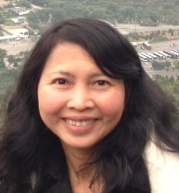 